PROTOCOLO DE BIOSEGURIDAD PARA LA PREVENCIÓN DE LA TRANSMISIÓN DE COVID-19 PARA ESTABLECIMIENTOS DE COMERCIO CON MENOS DE 10 EMPLEADOSNOMBRE DEL ESTABLECIMIENTO MATRICULA MERCANTILMedida a cumplir en el establecimiento por Clientes1.Realizar desinfección de manos haciendo uso de los productos suministrados por el establecimiento3.Permanecer al menos a (2) metros de distancia de otras personas evitando contacto directo.Medida a cumplir en el establecimiento por el Empresario1.Mantenga actualizado y visible un letrero con el pico y cédula decretado por la administración municipal y exigir sin contacto la presentación del documento al ingreso3.Realizar desinfección frecuente a pisos, paredes, estantes, vitrinas, cajas registradoras, productos manipulados entre otros5.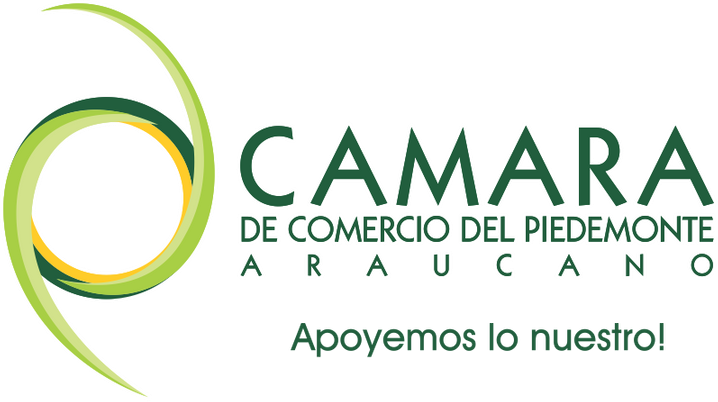 PROTOCOLO DE BIOSEGURIDAD PARA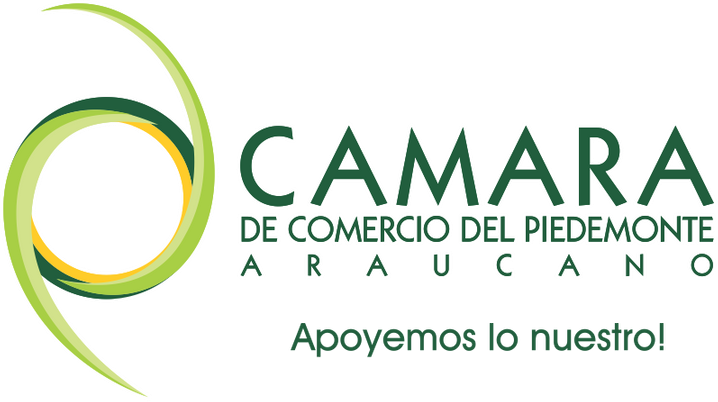 LA PREVENCIÓN DE LA TRANSMISIÓN DE COVID-19 PARA ESTABLECIMIENTOS DE COMERCIONos acogemos a las directrices generales por parte de la unidad  administrativa especial de salud de Arauca UAESA, como requisitos y recomendaciones para dar   inicio de actividad comercial son los siguientes:Disponibilidad de lavamanos (acceso a desinfección de manos).Disposición de jabón para el lavado de manos, toallas desechables  y  gel  antibacterial.Uso obligatorio de tapabocas para el personal que trabaja en el establecimiento de comercio y para el usuario/cliente.Solo se realiza la atención personal a clientes que le corresponda Pico Y Cédula.Distanciamiento social de 2.0 metros.Prohibido el contacto físico del cliente con los mostradores y vitrinas del establecimiento de comercio.Para el ingreso de clientes a los establecimientos de comercio Autorizados, se deberá tener en cuenta la superficie del local, de la siguiente manera:Hasta 16 metros cuadrados se permite el la atención de un (1) cliente;Hasta 36 metros cuadrados se permite la atención de dos (2) clientes;Mayor de 36 metros cuadrados se permite la atención de cinco (5) clientes;El número de personas en un espacio no podrá superar el número de diez (10).Realizar el registro de usuarios/clientes que ingresen al establecimiento de comercio, en donde deben incluir como mínimo: nombre, identificación, dirección  de residencia y número de teléfono.No puede laborar personal con sintomatología respiratoria.El empleador establece la periodicidad para el lavado de las manos, en el cual no podrá ser superior a una (1) hora.Limpieza y desinfección frecuente del establecimiento de comercio y de la mercancía que se ha de manipular con sustancias desinfectantes.Evitar la manipulación de la mercancía y en caso de hacerlo, desinfectarse las manos y desinfectar el producto.Evitar que el cliente pruebe prendas de vestir, en caso de hacerlo, lavarse las manos.El propietario del establecimiento debe manifestar el compromiso de cumplimiento de las medidas adoptadas en el protocolo de bioseguridad.DIRECTRICESSE ESTA CUMPLIENDOEl establecimiento esta dentro de las excepcionesCuenta con zonas de acceso delimitadasSI	NO	N/ASI	NO	N/ADisposición para lavarse las manosSI	NO	N/ADisposición de jabón para lavado de manos, toallas, desechables y gel antibacterialUso obligatorio de tapabocas (personal que labora y usuario) Atención a personas que cumplan con pico y placaCirculación de una sola persona por grupo familiarNo permitir el ingreso de adultos mayores, tampoco de niños y niñasSI	NO	N/ASI	NO	N/ASI	NO	N/ASI	NO	N/ASI	NO	N/AIdentificación de los trabajadores por parte de la entidad o empresa en la cual desarrollan laboresDistanciamiento social de 2 metrosPara el ingreso de clientes a los establecimientos de comercio autorizados se deberá tener en cuenta la superficie local: 1) 16mts2 atención a un cliente, 2) 36mts2 atención a dos clientes, 3) mayor de 36mts2 atención a más de cinco clientesRealizar registro de usuarios/clientes que ingresen al establecimiento en donde debe incluir como mínimo nombre, identificación, dirección de residencia y número telefónicoNo puede laborar persona con sintomatología respiratoria (llevar control diario de estado de salud de los empleados)Lavado de manos permanente de los trabajadores cada dos horasLimpieza y desinfección frecuente con sustancias desinfectantes al establecimiento comercial y de la mercancía que se manipulaSI	NO	N/ASI	NO	N/ASI	NO	N/ASI	NO	N/ASI	NO	N/ASI	NO	N/ASI	NO	N/AEvitar la manipulación de mercancía y en caso de realizarlo lavarse las manos y desinfectar el productoEvitar que el cliente se pruebe prendas de vestir, en caso de hacerlo lavarse las manosSI	NO	N/ASI	NO	N/ADesinfección de los vehículos y elementos de seguridad con alcohol o amonio cuaternario de quinta generación.El domiciliario porta el kit que incluyes alcohol glicerinado, gel antibacterial, toallas desechables, tapabocas, bolsas y gafasSI	NO	N/ASI	NO	N/AEl personal cuenta con los elementos de protección según la actividad comercial (tapabocas, gafas, guantes, mono gafas y caretas)SI	NO	N/AUso adecuado de los elementos de protecciónSI	NO	N/AEntrega del domicilio en doble bolsa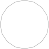 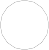 Todos los residuos generados deben presentarse en bolsa plástica debidamente sellada y con un peso no mayor a 25 kilosCuenta con los documentos requeridos ( RUT, Cámara de comercio, certificado de bomberos, fotocopia de cc de propietario, imagen de protocolo lavado de manos)SI	NO	N/ASI	NO	N/ASI	NO	N/A